嘉義協同齊慕博教育事務基金會113學年度『小六競賽』活動報名表參賽證號碼                     (報名者請勿填寫)              浮貼相片1張，製發參賽證用                        填表日期:     月     日協同齊慕博教育基金會113學年度『小六競賽』
競賽活動交通車接送路線及(暫訂)時間表各國小未註明搭車地點者，一律於學校正門口接送。車別站別代碼填寫範例：垂楊國小B2、民雄國小I1、斗南國小P2…依此類推。家長可隨車搭乘(上、下車地點相同)，請填寫搭車人數以方便統計人數。交通車咨詢電話：總務處庶務組 分機222 225姓名                        □ 男                        □ 女                        □ 男                        □ 女                        □ 男                        □ 女                        □ 男                        □ 女                        □ 男                        □ 女                        □ 男                        □ 女                        □ 男                        □ 女                        □ 男                        □ 女                        □ 男                        □ 女                        □ 男                        □ 女                        □ 男                        □ 女                        □ 男                        □ 女                        □ 男                        □ 女                        □ 男                        □ 女                        □ 男                        □ 女 黏貼相片1張 [相片背面請寫姓名]浮貼、黏貼相片各1張共2張相片 黏貼相片1張 [相片背面請寫姓名]浮貼、黏貼相片各1張共2張相片 黏貼相片1張 [相片背面請寫姓名]浮貼、黏貼相片各1張共2張相片 黏貼相片1張 [相片背面請寫姓名]浮貼、黏貼相片各1張共2張相片身分證字號 黏貼相片1張 [相片背面請寫姓名]浮貼、黏貼相片各1張共2張相片 黏貼相片1張 [相片背面請寫姓名]浮貼、黏貼相片各1張共2張相片 黏貼相片1張 [相片背面請寫姓名]浮貼、黏貼相片各1張共2張相片 黏貼相片1張 [相片背面請寫姓名]浮貼、黏貼相片各1張共2張相片出生日期 年        月        日 年        月        日 年        月        日 年        月        日 年        月        日 年        月        日 年        月        日 年        月        日 年        月        日 年        月        日 年        月        日 年        月        日 年        月        日 年        月        日 年        月        日 黏貼相片1張 [相片背面請寫姓名]浮貼、黏貼相片各1張共2張相片 黏貼相片1張 [相片背面請寫姓名]浮貼、黏貼相片各1張共2張相片 黏貼相片1張 [相片背面請寫姓名]浮貼、黏貼相片各1張共2張相片 黏貼相片1張 [相片背面請寫姓名]浮貼、黏貼相片各1張共2張相片就讀學校縣(市)              國小
                   六 年級       班縣(市)              國小
                   六 年級       班縣(市)              國小
                   六 年級       班縣(市)              國小
                   六 年級       班縣(市)              國小
                   六 年級       班縣(市)              國小
                   六 年級       班縣(市)              國小
                   六 年級       班縣(市)              國小
                   六 年級       班縣(市)              國小
                   六 年級       班縣(市)              國小
                   六 年級       班縣(市)              國小
                   六 年級       班縣(市)              國小
                   六 年級       班縣(市)              國小
                   六 年級       班縣(市)              國小
                   六 年級       班縣(市)              國小
                   六 年級       班 黏貼相片1張 [相片背面請寫姓名]浮貼、黏貼相片各1張共2張相片 黏貼相片1張 [相片背面請寫姓名]浮貼、黏貼相片各1張共2張相片 黏貼相片1張 [相片背面請寫姓名]浮貼、黏貼相片各1張共2張相片 黏貼相片1張 [相片背面請寫姓名]浮貼、黏貼相片各1張共2張相片審核附件(無則免付)六上各項學習領域均達優等     [附成績單影本]六上學期成績獲優良獎狀     [附獎狀影本] 校外縣市級以上競賽獲獎       [附獎狀影本]有附符合以上條件之證件影本：□無  □有六上各項學習領域均達優等     [附成績單影本]六上學期成績獲優良獎狀     [附獎狀影本] 校外縣市級以上競賽獲獎       [附獎狀影本]有附符合以上條件之證件影本：□無  □有六上各項學習領域均達優等     [附成績單影本]六上學期成績獲優良獎狀     [附獎狀影本] 校外縣市級以上競賽獲獎       [附獎狀影本]有附符合以上條件之證件影本：□無  □有六上各項學習領域均達優等     [附成績單影本]六上學期成績獲優良獎狀     [附獎狀影本] 校外縣市級以上競賽獲獎       [附獎狀影本]有附符合以上條件之證件影本：□無  □有六上各項學習領域均達優等     [附成績單影本]六上學期成績獲優良獎狀     [附獎狀影本] 校外縣市級以上競賽獲獎       [附獎狀影本]有附符合以上條件之證件影本：□無  □有六上各項學習領域均達優等     [附成績單影本]六上學期成績獲優良獎狀     [附獎狀影本] 校外縣市級以上競賽獲獎       [附獎狀影本]有附符合以上條件之證件影本：□無  □有六上各項學習領域均達優等     [附成績單影本]六上學期成績獲優良獎狀     [附獎狀影本] 校外縣市級以上競賽獲獎       [附獎狀影本]有附符合以上條件之證件影本：□無  □有六上各項學習領域均達優等     [附成績單影本]六上學期成績獲優良獎狀     [附獎狀影本] 校外縣市級以上競賽獲獎       [附獎狀影本]有附符合以上條件之證件影本：□無  □有六上各項學習領域均達優等     [附成績單影本]六上學期成績獲優良獎狀     [附獎狀影本] 校外縣市級以上競賽獲獎       [附獎狀影本]有附符合以上條件之證件影本：□無  □有六上各項學習領域均達優等     [附成績單影本]六上學期成績獲優良獎狀     [附獎狀影本] 校外縣市級以上競賽獲獎       [附獎狀影本]有附符合以上條件之證件影本：□無  □有六上各項學習領域均達優等     [附成績單影本]六上學期成績獲優良獎狀     [附獎狀影本] 校外縣市級以上競賽獲獎       [附獎狀影本]有附符合以上條件之證件影本：□無  □有六上各項學習領域均達優等     [附成績單影本]六上學期成績獲優良獎狀     [附獎狀影本] 校外縣市級以上競賽獲獎       [附獎狀影本]有附符合以上條件之證件影本：□無  □有六上各項學習領域均達優等     [附成績單影本]六上學期成績獲優良獎狀     [附獎狀影本] 校外縣市級以上競賽獲獎       [附獎狀影本]有附符合以上條件之證件影本：□無  □有六上各項學習領域均達優等     [附成績單影本]六上學期成績獲優良獎狀     [附獎狀影本] 校外縣市級以上競賽獲獎       [附獎狀影本]有附符合以上條件之證件影本：□無  □有六上各項學習領域均達優等     [附成績單影本]六上學期成績獲優良獎狀     [附獎狀影本] 校外縣市級以上競賽獲獎       [附獎狀影本]有附符合以上條件之證件影本：□無  □有六上各項學習領域均達優等     [附成績單影本]六上學期成績獲優良獎狀     [附獎狀影本] 校外縣市級以上競賽獲獎       [附獎狀影本]有附符合以上條件之證件影本：□無  □有六上各項學習領域均達優等     [附成績單影本]六上學期成績獲優良獎狀     [附獎狀影本] 校外縣市級以上競賽獲獎       [附獎狀影本]有附符合以上條件之證件影本：□無  □有六上各項學習領域均達優等     [附成績單影本]六上學期成績獲優良獎狀     [附獎狀影本] 校外縣市級以上競賽獲獎       [附獎狀影本]有附符合以上條件之證件影本：□無  □有六上各項學習領域均達優等     [附成績單影本]六上學期成績獲優良獎狀     [附獎狀影本] 校外縣市級以上競賽獲獎       [附獎狀影本]有附符合以上條件之證件影本：□無  □有家長姓名(擇一代表)父:母:父:母:父:母:父:母:父:母:父:母:父:母:聯絡電話聯絡電話聯絡電話聯絡電話手機1：               (主要聯絡人，傳簡訊用)手機2：市話：手機1：               (主要聯絡人，傳簡訊用)手機2：市話：手機1：               (主要聯絡人，傳簡訊用)手機2：市話：手機1：               (主要聯絡人，傳簡訊用)手機2：市話：手機1：               (主要聯絡人，傳簡訊用)手機2：市話：手機1：               (主要聯絡人，傳簡訊用)手機2：市話：手機1：               (主要聯絡人，傳簡訊用)手機2：市話：手機1：               (主要聯絡人，傳簡訊用)手機2：市話：電子郵件(擇一代表)（相關訊息通知使用）（相關訊息通知使用）（相關訊息通知使用）（相關訊息通知使用）（相關訊息通知使用）（相關訊息通知使用）（相關訊息通知使用）（相關訊息通知使用）（相關訊息通知使用）（相關訊息通知使用）（相關訊息通知使用）（相關訊息通知使用）（相關訊息通知使用）（相關訊息通知使用）（相關訊息通知使用）（相關訊息通知使用）（相關訊息通知使用）（相關訊息通知使用）（相關訊息通知使用）有兄姐就讀協同班級班級姓名姓名姓名姓名姓名有兄姐就讀協同班級班級姓名姓名姓名姓名姓名家裡聯絡地址□□□-□□ (郵遞區號)(請務必填寫正確，郵寄考試成績單)□□□-□□ (郵遞區號)(請務必填寫正確，郵寄考試成績單)□□□-□□ (郵遞區號)(請務必填寫正確，郵寄考試成績單)□□□-□□ (郵遞區號)(請務必填寫正確，郵寄考試成績單)□□□-□□ (郵遞區號)(請務必填寫正確，郵寄考試成績單)□□□-□□ (郵遞區號)(請務必填寫正確，郵寄考試成績單)□□□-□□ (郵遞區號)(請務必填寫正確，郵寄考試成績單)□□□-□□ (郵遞區號)(請務必填寫正確，郵寄考試成績單)□□□-□□ (郵遞區號)(請務必填寫正確，郵寄考試成績單)□□□-□□ (郵遞區號)(請務必填寫正確，郵寄考試成績單)□□□-□□ (郵遞區號)(請務必填寫正確，郵寄考試成績單)□□□-□□ (郵遞區號)(請務必填寫正確，郵寄考試成績單)□□□-□□ (郵遞區號)(請務必填寫正確，郵寄考試成績單)□□□-□□ (郵遞區號)(請務必填寫正確，郵寄考試成績單)□□□-□□ (郵遞區號)(請務必填寫正確，郵寄考試成績單)□□□-□□ (郵遞區號)(請務必填寫正確，郵寄考試成績單)□□□-□□ (郵遞區號)(請務必填寫正確，郵寄考試成績單)□□□-□□ (郵遞區號)(請務必填寫正確，郵寄考試成績單)□□□-□□ (郵遞區號)(請務必填寫正確，郵寄考試成績單)專車服務(請務必填寫)○搭車○不搭車○搭車○不搭車○搭車○不搭車○搭車○不搭車車別站別代碼(請依背面範例填寫)車別站別代碼(請依背面範例填寫)車別站別代碼(請依背面範例填寫)車別站別代碼(請依背面範例填寫)車別站別代碼(請依背面範例填寫)車別站別代碼(請依背面範例填寫)車別站別代碼(請依背面範例填寫)車別站別代碼(請依背面範例填寫)車別代碼車別代碼車別代碼車別代碼站別代碼搭車人數
(家長可隨車搭乘)專車服務(請務必填寫)○搭車○不搭車○搭車○不搭車○搭車○不搭車○搭車○不搭車車別站別代碼(請依背面範例填寫)車別站別代碼(請依背面範例填寫)車別站別代碼(請依背面範例填寫)車別站別代碼(請依背面範例填寫)車別站別代碼(請依背面範例填寫)車別站別代碼(請依背面範例填寫)車別站別代碼(請依背面範例填寫)車別站別代碼(請依背面範例填寫)搭車人數
(家長可隨車搭乘)註：報名日期：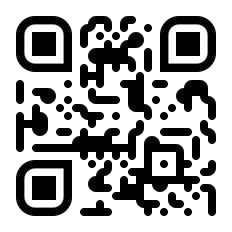 1.網路報名：https://k6.cmsh.cyc.edu.tw 112年11月20日(一) 上午8：00～3月25日(一)2.集體報名：即日起至3月8日(五)止1.請於期限內備妥相關證件，繳交至國小相關處室2.煩請承辦處室聯繫協同中學確認後續報名事宜 05-2213045 #216註冊組長3.到校報名：113年3月11日(一)～3月19日(二)止
上午8：00～下午4：00《中午及週六、日照常受理》4.競賽日期：  113年3月31日(日) 上午8:20~11:40註：報名日期：1.網路報名：https://k6.cmsh.cyc.edu.tw 112年11月20日(一) 上午8：00～3月25日(一)2.集體報名：即日起至3月8日(五)止1.請於期限內備妥相關證件，繳交至國小相關處室2.煩請承辦處室聯繫協同中學確認後續報名事宜 05-2213045 #216註冊組長3.到校報名：113年3月11日(一)～3月19日(二)止
上午8：00～下午4：00《中午及週六、日照常受理》4.競賽日期：  113年3月31日(日) 上午8:20~11:40註：報名日期：1.網路報名：https://k6.cmsh.cyc.edu.tw 112年11月20日(一) 上午8：00～3月25日(一)2.集體報名：即日起至3月8日(五)止1.請於期限內備妥相關證件，繳交至國小相關處室2.煩請承辦處室聯繫協同中學確認後續報名事宜 05-2213045 #216註冊組長3.到校報名：113年3月11日(一)～3月19日(二)止
上午8：00～下午4：00《中午及週六、日照常受理》4.競賽日期：  113年3月31日(日) 上午8:20~11:40註：報名日期：1.網路報名：https://k6.cmsh.cyc.edu.tw 112年11月20日(一) 上午8：00～3月25日(一)2.集體報名：即日起至3月8日(五)止1.請於期限內備妥相關證件，繳交至國小相關處室2.煩請承辦處室聯繫協同中學確認後續報名事宜 05-2213045 #216註冊組長3.到校報名：113年3月11日(一)～3月19日(二)止
上午8：00～下午4：00《中午及週六、日照常受理》4.競賽日期：  113年3月31日(日) 上午8:20~11:40註：報名日期：1.網路報名：https://k6.cmsh.cyc.edu.tw 112年11月20日(一) 上午8：00～3月25日(一)2.集體報名：即日起至3月8日(五)止1.請於期限內備妥相關證件，繳交至國小相關處室2.煩請承辦處室聯繫協同中學確認後續報名事宜 05-2213045 #216註冊組長3.到校報名：113年3月11日(一)～3月19日(二)止
上午8：00～下午4：00《中午及週六、日照常受理》4.競賽日期：  113年3月31日(日) 上午8:20~11:40註：報名日期：1.網路報名：https://k6.cmsh.cyc.edu.tw 112年11月20日(一) 上午8：00～3月25日(一)2.集體報名：即日起至3月8日(五)止1.請於期限內備妥相關證件，繳交至國小相關處室2.煩請承辦處室聯繫協同中學確認後續報名事宜 05-2213045 #216註冊組長3.到校報名：113年3月11日(一)～3月19日(二)止
上午8：00～下午4：00《中午及週六、日照常受理》4.競賽日期：  113年3月31日(日) 上午8:20~11:40註：報名日期：1.網路報名：https://k6.cmsh.cyc.edu.tw 112年11月20日(一) 上午8：00～3月25日(一)2.集體報名：即日起至3月8日(五)止1.請於期限內備妥相關證件，繳交至國小相關處室2.煩請承辦處室聯繫協同中學確認後續報名事宜 05-2213045 #216註冊組長3.到校報名：113年3月11日(一)～3月19日(二)止
上午8：00～下午4：00《中午及週六、日照常受理》4.競賽日期：  113年3月31日(日) 上午8:20~11:40註：報名日期：1.網路報名：https://k6.cmsh.cyc.edu.tw 112年11月20日(一) 上午8：00～3月25日(一)2.集體報名：即日起至3月8日(五)止1.請於期限內備妥相關證件，繳交至國小相關處室2.煩請承辦處室聯繫協同中學確認後續報名事宜 05-2213045 #216註冊組長3.到校報名：113年3月11日(一)～3月19日(二)止
上午8：00～下午4：00《中午及週六、日照常受理》4.競賽日期：  113年3月31日(日) 上午8:20~11:40註：報名日期：1.網路報名：https://k6.cmsh.cyc.edu.tw 112年11月20日(一) 上午8：00～3月25日(一)2.集體報名：即日起至3月8日(五)止1.請於期限內備妥相關證件，繳交至國小相關處室2.煩請承辦處室聯繫協同中學確認後續報名事宜 05-2213045 #216註冊組長3.到校報名：113年3月11日(一)～3月19日(二)止
上午8：00～下午4：00《中午及週六、日照常受理》4.競賽日期：  113年3月31日(日) 上午8:20~11:40註：報名日期：1.網路報名：https://k6.cmsh.cyc.edu.tw 112年11月20日(一) 上午8：00～3月25日(一)2.集體報名：即日起至3月8日(五)止1.請於期限內備妥相關證件，繳交至國小相關處室2.煩請承辦處室聯繫協同中學確認後續報名事宜 05-2213045 #216註冊組長3.到校報名：113年3月11日(一)～3月19日(二)止
上午8：00～下午4：00《中午及週六、日照常受理》4.競賽日期：  113年3月31日(日) 上午8:20~11:40註：報名日期：1.網路報名：https://k6.cmsh.cyc.edu.tw 112年11月20日(一) 上午8：00～3月25日(一)2.集體報名：即日起至3月8日(五)止1.請於期限內備妥相關證件，繳交至國小相關處室2.煩請承辦處室聯繫協同中學確認後續報名事宜 05-2213045 #216註冊組長3.到校報名：113年3月11日(一)～3月19日(二)止
上午8：00～下午4：00《中午及週六、日照常受理》4.競賽日期：  113年3月31日(日) 上午8:20~11:40註：報名日期：1.網路報名：https://k6.cmsh.cyc.edu.tw 112年11月20日(一) 上午8：00～3月25日(一)2.集體報名：即日起至3月8日(五)止1.請於期限內備妥相關證件，繳交至國小相關處室2.煩請承辦處室聯繫協同中學確認後續報名事宜 05-2213045 #216註冊組長3.到校報名：113年3月11日(一)～3月19日(二)止
上午8：00～下午4：00《中午及週六、日照常受理》4.競賽日期：  113年3月31日(日) 上午8:20~11:40註：報名日期：1.網路報名：https://k6.cmsh.cyc.edu.tw 112年11月20日(一) 上午8：00～3月25日(一)2.集體報名：即日起至3月8日(五)止1.請於期限內備妥相關證件，繳交至國小相關處室2.煩請承辦處室聯繫協同中學確認後續報名事宜 05-2213045 #216註冊組長3.到校報名：113年3月11日(一)～3月19日(二)止
上午8：00～下午4：00《中午及週六、日照常受理》4.競賽日期：  113年3月31日(日) 上午8:20~11:40註：報名日期：1.網路報名：https://k6.cmsh.cyc.edu.tw 112年11月20日(一) 上午8：00～3月25日(一)2.集體報名：即日起至3月8日(五)止1.請於期限內備妥相關證件，繳交至國小相關處室2.煩請承辦處室聯繫協同中學確認後續報名事宜 05-2213045 #216註冊組長3.到校報名：113年3月11日(一)～3月19日(二)止
上午8：00～下午4：00《中午及週六、日照常受理》4.競賽日期：  113年3月31日(日) 上午8:20~11:40 黏貼學生健保卡影本 確認應屆畢業生使用由學校團報者免附本校將嚴密保存至競賽結束後銷毀 黏貼學生健保卡影本 確認應屆畢業生使用由學校團報者免附本校將嚴密保存至競賽結束後銷毀 黏貼學生健保卡影本 確認應屆畢業生使用由學校團報者免附本校將嚴密保存至競賽結束後銷毀 黏貼學生健保卡影本 確認應屆畢業生使用由學校團報者免附本校將嚴密保存至競賽結束後銷毀 黏貼學生健保卡影本 確認應屆畢業生使用由學校團報者免附本校將嚴密保存至競賽結束後銷毀 黏貼學生健保卡影本 確認應屆畢業生使用由學校團報者免附本校將嚴密保存至競賽結束後銷毀車別發車   路  線  暫  定   以03月30日網站公告為主A車07:15❶和睦國小→❷軍輝橋（和興牙科）→❸寶雅→❹文化中心公車站(北上/忠孝路)→協同B車07:15❶興嘉國小(大門口過橋路口)→❷垂楊國小→❸崇文國小→❹基督教醫院(公車站)→協同C車07:10❶蘭潭國小→❷中山公園大門→❸嘉義市政府(中山路)→❹中央噴水池(土銀)→協同D車07:00❶水上國小→❷北回歸線(公車站)→❸育人國小→❹港坪國小→❺世賢國小→協同E車07:30❶僑平國小→❷嘉義後火車站→❸博愛國小→❹文化世賢路口→協同F車07:00❶竹崎國小→❷內埔國小→❸圓崇國小(北極殿)→❹林森國小→❺嘉北國小(新生路與嘉北街口)→協同G車07:00❶梅山圓環→❷梅山國小→❸梅山電信局→❹三和國小(中興路)→❺平林國小→協同H車07:20❶大林國小(金山樓對面)→❷三興國小→❸秀林國小→協同I車07:40❶民雄國小→協同J車07:20❶北辰國小→❷南陽國小(圓環彰銀) →協同K車07:30❶新港國小→❷菁埔國小→協同L車07:20❶新港文昌國小→❷溪口國小→❸柳溝國小→協同M車07:00❶朴子大同國小→❷蒜頭國小→❸月眉國小→❹興中國小→協同N車07:00❶朴子市(舊)公所→❷朴子國小(山通路)→❸嘉義縣政府(門口)→❹太保國小→❺南新國小→(北港路天橋下)❻北港路市農會→協同O車07:00❶虎尾國小→協同P車07:20❶斗南國小→❷僑真國小→❸民雄肉包→協同R車07:40❶福樂國小(全家便利商店)→協同